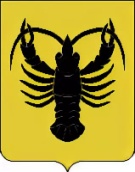 ДУМА ВЕСЬЕГОНСКОГО МУНИЦИПАЛЬНОГО ОКРУГАРЕШЕНИЕ23.12.2019	                       № 58       О внесении изменений в решение       Совета депутатов Кесемского сельского поселенияот 12.12.2018 г. № 41 «О бюджете муниципальногообразования Кесемское сельское поселение Весьегонского района Тверской области на 2019 год»В соответствии с Бюджетным кодексом Российской Федерации, статьей 14 Федерального Закона от 06.10.2003 № 131-ФЗ «Об общих принципах организации местного самоуправления в Российской Федерации», законом Тверской области от 16.05.2019 №23-ЗО «О преобразовании муниципальных образований, входящих в состав территории муниципального образования Тверской области «Весьегонский район», путем объединения поселений и создания вновь образованного муниципального образования с наделением его статусом муниципального округа и внесении изменений в отдельные законы Тверской области» и на основании решения Думы Весьегонского муниципального округа от 29.10.2019 №10 «О правопреемстве Думы Весьегонского муниципального округа»                  Дума Весьегонского муниципального округа РЕШИЛА:1. Внести в решение Совета депутатов Кесемского сельского поселения Весьегонского района Тверской области от 12.12.2018 г. № 41 « О бюджете муниципального образования Кесемское сельское поселение Весьегонского района Тверской области на 2019 год» следующие изменения:1.1.Пункт 1 статьи 1 изложить в новой редакции:        «Утвердить основные характеристики бюджета муниципального образования Кесемское сельское поселение Весьегонского района Тверской области (далее местный бюджет) на 2019 год.1) общий объем доходов местного бюджета в сумме 5 399 660  рублей 38 копеек;2) общий объем расходов местного бюджета в сумме 7 176 241  рубль 49 копеек;3) дефицит местного бюджета в сумме 1 776 581 рубль 11 копеек»1.2. Приложение 1 к решению Совета депутатов Кесемского сельского поселения Весьегонского района Тверской области «Источники финансирования дефицита местного бюджета на 2019 год» изложить в новой редакции согласно приложению 1 к настоящему решению.1.3.Приложение 5 к решению Совета депутатов Кесемского сельского поселения Весьегонского района Тверской области «Прогнозируемые доходы местного бюджета по группам, подгруппам, статьям, подстатьям и элементам доходов классификации доходов бюджетов Российской Федерации на 2019 год »  изложить в новой редакции согласно приложению 2 к настоящему решению.1.4.Приложение 6 к решению Совета депутатов Кесемского сельского поселения Весьегонского района Тверской области «Распределение бюджетных ассигнований местного бюджета по разделам и подразделам классификации расходов бюджетов на 2019 год»  изложить в новой редакции согласно приложению 3 к настоящему решению.1.5.Приложение 7 к решению Совета депутатов Кесемского сельского поселения Весьегонского района Тверской области «Распределение бюджетных ассигнований местного бюджета по разделам, подразделам, целевым статьям (муниципальным программам и непрограммным направлениям деятельности), подгруппам видов расходов классификации расходов бюджетов на 2019 год» изложить в новой редакции согласно приложению 4 к настоящему решению.1.6. Приложение 8 к решению Совета депутатов Кесемского сельского поселения Весьегонского района Тверской области «Ведомственная структура расходов местного бюджета по главным распорядителям бюджетных средств, разделам, подразделам и  целевым статьям (муниципальным программам и непрограммным направлениям деятельности), подгруппам видов расходов классификации расходов бюджетов на 2019 год» изложить в новой редакции согласно приложению 5 к настоящему решению.1.7. Приложение 9 к решению Совета депутатов Кесемского сельского поселения Весьегонского района Тверской области «Распределение бюджетных ассигнований по целевым статьям (муниципальным программам и непрограммным направлениям деятельности), подгруппам видов расходов классификации расходов бюджетов на 2019 год» изложить в новой редакции согласно приложению 6 к настоящему решению.       1.8. Приложение 10 к решению Совета депутатов Кесемского сельского поселения Весьегонского района Тверской области «Распределение бюджетных ассигнований на реализацию муниципальных программ и непрограммным направлениям деятельности средств местного бюджета на 2019 год» изложить в новой редакции согласно приложению 7 к настоящему решению.       2. Настоящее решение вступает в силу со дня его подписания и подлежит обнародованию.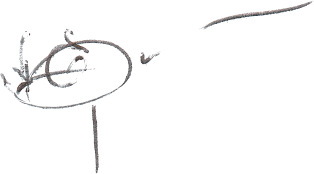 Председатель Думы Весьегонского муниципального округа:                                                      А.С.ЕрмошинГлава Весьегонского муниципального округа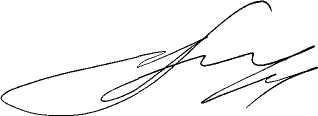 Тверской области                                                                                                                        А.В.Пашуков   